The Panther Press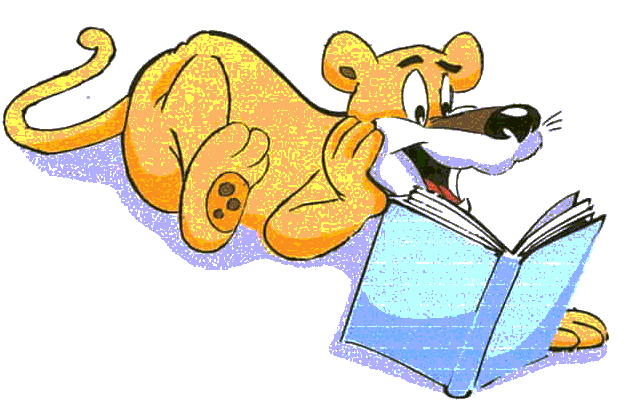 September 14, 2015Volume III“Change is the end result of all true learning.”   -Leo BuscagliaALL teachers must view the BriDGES Orientation Brainshark sometime this week.  You can access the Brainshark by going to the following link:  http://www.brainshark.com/browardschools/BRIDGESORIENT1516if a password is needed, I believe it may be: browardOnce you have viewed the BriDGES Brainshark, please send an email to me stating, "I have been oriented to BriDGES 2015-2016 by viewing the Brainshark presentation provided."  After viewing the Brainshark, if you should have any questions, please feel free to ask me.  Thanks all.A Brainshark presentation regarding the evaluation instrument and process is available for all Clerical Staff, ESPs, Facilities Service Staff, and Cafeteria Staff.  You can access the Brainshark by going to the following link:http://www.brainshark.com/browardschools/sppasorientationif a password is needed, I believe it may be: browardI’m sure that soon we’ll be getting information regarding deadline dates for Professional Growth Plans.  As we have done in the past, if interested, we will schedule a meeting for all to meet and input this information together.  As soon as I get the dates, these meetings will be scheduled.  This year, as a school (once again, if you’d like to be involved w/all), we’ll be focusing upon Elements #18 and #20:Element 18, Helping Students Examine Their ReasoningFocus Statement: The teacher helps students produce and defend claims by examining their own reasoning or the logic of presented information, processes, and procedures.Desired Effect: Students can identify and articulate errors in logic or reasoning, or the structure of an argument, and explain new insights resulting from this analysis.Element 20, Helping Students Revise KnowledgeFocus Statement: The teacher engages students in revision of previous knowledge by correcting errors and misconceptions as well as adding new information.Desired Effect: Students make additions and deletions to previous knowledge that deepen their understanding.On the calendar for the week:Monday, September 14thRosh Hashanah – Schools Closed			Wednesday, September 16th			-2:30 p.m. – PLC meetings w/teams?Thursday, September 17thEarly Release Day (PLC meetings w/teams?)Words of the Week – week of September 14thThis week’s words are all synonyms for the word SHINY: Tuesday – glistening, luminousWednesday – glossy, lustrousThursday – polished, phosphorescentFriday – shimmering, brilliantStaff Birthdays this upcoming week:Lisa Rodriguez – September 18thLisa Olson – September 19th